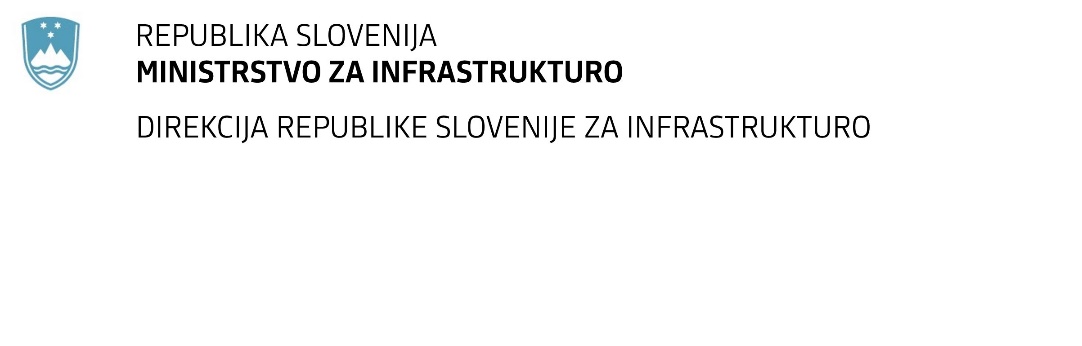 SPREMEMBA RAZPISNE DOKUMENTACIJE za oddajo javnega naročila Obvestilo o spremembi razpisne dokumentacije je objavljeno na "Portalu javnih naročil" in na naročnikovi spletni strani. N a naročnikovi spletni strani je priložen čistopis spremenjenega dokumenta. Obrazložitev sprememb:Spremembe so sestavni del razpisne dokumentacije in jih je potrebno upoštevati pri pripravi ponudbe.Številka:43001-444/2020-01oznaka naročila:A-125/20 GDatum:19.01.2021MFERAC:2431-20-001692/0Izgradnja kolesarske povezave in obnova ceste Ajdovščina - LokavecObjavljena so  korigirana Navodila za pripravo ponudbe. Odpravljena je tiskarska napaka v točki 3.1.7. 